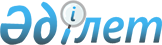 Қауымдық сервитут белгілеу туралыҚостанай облысы Әулиекөл ауданы Әулиекөл ауылы әкімінің 2019 жылғы 31 желтоқсандағы № 11 шешімі. Қостанай облысының Әділет департаментінде 2020 жылғы 9 қаңтарда № 8871 болып тіркелді
      2003 жылғы 20 маусымдағы Қазақстан Республикасы Жер кодексінің 19-бабына, 69-бабының 4-тармағына, "Қазақстан Республикасындағы жергілікті мемлекеттік басқару және өзін-өзі басқару туралы" 2001 жылғы 23 қаңтардағы Қазақстан Республикасы Заңының 35-бабына сәйкес Әулиекөл ауылының әкімі ШЕШІМ ҚАБЫЛДАДЫ:
      1. "Қостанай облысы әкімдігінің энергетика және тұрғын үй-коммуналдық шаруашылық басқармасы" мемлекеттік мекемесіне инженерлік желілер мен тораптарды жүргізу мен пайдалану мақсатында Қостанай облысы Әулиекөл ауданы Әулиекөл ауылының аумағында орналасқан жалпы көлемі 1,1477 гектар жер учаскелеріне қауымдық сервитут белгіленсін.
      2. "Әулиекөл ауылы әкімінің аппараты" мемлекеттік мекемесі Қазақстан Республикасының заңнамасында белгіленген тәртіпте:
      1) осы шешімнің аумақтық әділет органында мемлекеттік тіркелуін;
      2) осы шешімді ресми жарияланғанынан кейін Әулиекөл ауданы әкімдігінің интернет-ресурсында орналастырылуын қамтамасыз етсін.
      3. Осы шешімнің орындалуын бақылауды өзіме қалдырамын.
      4. Осы шешім алғашқы ресми жарияланған күнінен кейін күнтізбелік он күн өткен соң қолданысқа енгізіледі.
					© 2012. Қазақстан Республикасы Әділет министрлігінің «Қазақстан Республикасының Заңнама және құқықтық ақпарат институты» ШЖҚ РМК
				
      Әулиекөл ауылының әкімі

Д. Тлемисов
